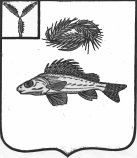 АДМИНИСТРАЦИЯЕРШОВСКОГО МУНИЦИПАЛЬНОГО РАЙОНАСАРАТОВСКОЙ ОБЛАСТИПОСТАНОВЛЕНИЕот 11.03.2020 года № 223                              г. ЕршовО внесении изменений в постановлениеадминистрации Ершовского муниципального районаот 14.01. 2013 года № 07 «Об образовании избирательных участков на территории Ершовского муниципального района»В соответствии с частью 2  статьи 19 Федерального Закона «Об основных гарантиях избирательных прав и права на участие в референдуме граждан Российской Федерации», в целях обеспечения избирательных прав граждан и создания максимальных удобств для избирателей, администрация Ершовского муниципального района ПОСТАНОВЛЯЕТ:1.Внести в приложение к постановлению администрации Ершовского муниципального района от 14.01.2013 года № 07 «Об образовании избирательных участков на территории Ершовского муниципального района» следующей изменения:- раздел «Избирательный участок № 874» изложить в следующей редакции:«Избирательный участок № 874Центр – город Ершов, местонахождение избирательной комиссии и место голосования - улица XXII съезда партии, 23 «Б» (здание МОУ « СОШ№ 1, г.Ершова»), телефон (84564)5-39-05Границы участка:
Улицы: XXII съезда партии, №№ 1-31 (нечетная сторона), 2-42 (четная сторона); 40 лет Победы, №№ 3-45 (нечетная сторона), 2Б-18 (четная сторона); Астраханская, №№ 1-41 (нечетная сторона), 2-52 (четная сторона); Вишневая, №№ 1-15 (нечетная сторона), 12-28 (четная сторона); Ворошилова, №№ 3-159 (нечетная сторона), 4-96 (четная сторона); Гайдука, №№ 4-94 (четная сторона); Западная, №№ 5-21 (нечетная сторона), 2-32 (четная сторона); Зеленая, №№ 2-10 (четная сторона); Калинина, №№ 1-9 (нечетная сторона), 4-12 (четная сторона); Кленовая, №№ 7-37 (нечетная сторона), 10-20 (четная сторона); Кольцевая, №№ 5-13 (нечетная сторона), 6-16 (четная сторона); Комсомольская, №№ 3-29 (нечетная сторона), 2-36 (четная сторона); Ленина, №№ 1-123 (нечетная сторона), 2-110 (четная сторона); Лысогорская, №№ 1-7 (нечетная сторона), 2-4 (четная сторона); Новоершовская, №№ 1-69 (нечетная сторона), 2-50А (четная сторона); Солнечная, №№ 3-17; Строительная, №№ 1, 1А, 1Б, 2, 2А, 2Б, 2В; Энтузиастов, №№ 9, 11; Ярмарочная, №№ 1-85 (нечетная сторона), 2-78 (четная сторона). 
Переулки: Астраханский, №№ 1-15 (нечетная сторона), 2-18 (четная сторона); Калинина, №№ 1-5 (нечетная сторона), 2-6 (четная сторона); Комсомольский, №№ 4-16 (четная сторона); Ленина, №№ 9 (нечетная сторона), 6 (четная сторона); Строительный, №№ 1-9 (нечетная сторона), 2-10А (четная сторона); Тополиный, №№ 1-5 (нечетная сторона), 2-8Б (четная сторона); Украинский, №№ 1-75 (нечетная сторона), 2-16 (четная сторона); Ярмарочный, №№ 1-7 (нечетная сторона).».
          - раздел «Избирательный участок № 887» изложить в следующей редакции:«Избирательный участок № 887
Центр – город Ершов, местонахождение избирательной комиссии и место голосования - улица Ремонтная, 1, (здание конторы ООО «МТС «Ершовская»), телефон (84564)5-13-15Границы участка:
Улицы: XX Партсъезда, №№ 1-33 (нечетная сторона), 2А-26 (четная сторона); Вавилова, №№ 5-19 (нечетная сторона), 22-40 (четная сторона); Вольская, №№ 1-37 (нечетная сторона), 4-38 (четная сторона); Камышинская, №№ 1-31 (нечетная сторона); 4 (четная сторона); Кооперативная, №№ 1-31 (нечетная сторона), 4-36 (четная сторона); Котовского, №№ 1-29 (нечетная сторона), 4-6 (четная сторона); Куйбышева, №№ 1-37 (нечетная сторона), 2-38 (четная сторона); Лесхозная, №№ 1-27 (нечетная сторона), 2-22 (четная сторона); Пионерская, №№ 1-27 (нечетная сторона), 2-26 (четная сторона); Ремонтная, №№ 1 (нечетная сторона), 2-54 (четная сторона); Степная, №№ 1-7 (нечетная сторона), 2-22 (четная сторона); Суворова, №№ 1-41 (нечетная сторона), 2-40 (четная сторона); Техническая, №№ 1-13 (нечетная сторона), 2-34 (четная сторона); Центральная, №№ 9-31 (нечетная сторона), 14-16 (четная сторона); Элеваторная, №№ 5-11 (нечетная сторона), 4-26 (четная сторона), ул. Дом медиков,1; ул. Медиков,1.Проезды: Суворова, №№ 1-13 (нечетная сторона); Элеваторный, №№ 1-15А (нечетная сторона), 2-26 (четная сторона).
Территория: дом энергетиков (п/ст. «Южная»), дом «Агропромсервис», ГУЗ СО «Ершовская РБ».».2. Опубликовать настоящее постановление в районной газете  «Степной край» и разместить на официальном сайте администрации Ершовского муниципального района в сети «Интернет».Глава Ершовского муниципального района			С.А. Зубрицкая